The SchoolWe will;-encourage parents to become involved in the daily life of the school;-work towards every child achieving his or her potential as a valued member of the school community;-promote high standards of work and behaviour through building good relationships and developing a sense of responsibility;-ensure each child’s entitlement to a broad and balanced curriculum;-inform families of the broad curriculum areas to be covered each term;-hold regular consultation evenings to discuss each child’s progress;-let families know of concerns or problems that effect their child’s work or behaviour;-contact the family if there is a problem concerning a child’s attendance, health, punctuality or equipment;-arrange a mutually convenient appointment should families wish to discuss their child;-teach children how to use the internet safely and give rules on how to use it in a responsible way;-encourage children to care for the environment;-arrange homework where this offers the appropriate opportunities for home learning;-provide a safe learning environment;Teacher’s signature ………………………………..(Print name ………………………………………….)The SchoolWe will;-encourage parents to become involved in the daily life of the school;-work towards every child achieving his or her potential as a valued member of the school community;-promote high standards of work and behaviour through building good relationships and developing a sense of responsibility;-ensure each child’s entitlement to a broad and balanced curriculum;-inform families of the broad curriculum areas to be covered each term;-hold regular consultation evenings to discuss each child’s progress;-let families know of concerns or problems that effect their child’s work or behaviour;-contact the family if there is a problem concerning a child’s attendance, health, punctuality or equipment;-arrange a mutually convenient appointment should families wish to discuss their child;-teach children how to use the internet safely and give rules on how to use it in a responsible way;-encourage children to care for the environment;-arrange homework where this offers the appropriate opportunities for home learning;-provide a safe learning environment;Teacher’s signature ………………………………..(Print name ………………………………………….)The FamilyI/We will-ensure my child attends school regularly, on time and properly equipped;-Inform the school of the reasons for any absence;-Support the school in maintaining good behaviour and discipline;-ensure my child arrives at school, and knows the arrangements for collection;-attend all Parental Consultations Evenings and discussions about my child’s progress;-notify the school of any change in circumstances which may affect my child’s learning;-support the school and it’ policies and rules;-help my child understand the importance of Internet safety and the rules to follow when selecting, sharing and exploring information and media;-support my child in homework and other opportunities for home learning;Parent’sSignature(s) …………………………………………………….Print name ……………………………………………………The FamilyI/We will-ensure my child attends school regularly, on time and properly equipped;-Inform the school of the reasons for any absence;-Support the school in maintaining good behaviour and discipline;-ensure my child arrives at school, and knows the arrangements for collection;-attend all Parental Consultations Evenings and discussions about my child’s progress;-notify the school of any change in circumstances which may affect my child’s learning;-support the school and it’ policies and rules;-help my child understand the importance of Internet safety and the rules to follow when selecting, sharing and exploring information and media;-support my child in homework and other opportunities for home learning;Parent’sSignature(s) …………………………………………………….Print name ……………………………………………………The PupilI will:-follow the school’s expectations and keep the class and playground rules;-attend school regularly and on time;-bring all the equipment I need every day;-take responsibility for my own possessions;-keep myself clean and tidy;-do all classwork and homework as well as I can;-treat others with respect and be polite and helpful;-follow the school rules on the use of the internet. I will use it in a responsible way and observe all the restrictions explained to me by the school;-care for the school environment;-take newsletters and or other communications home promptly;Child’sSignature: ……………………………………………………..(Print name ………………………………………………….)The PupilI will:-follow the school’s expectations and keep the class and playground rules;-attend school regularly and on time;-bring all the equipment I need every day;-take responsibility for my own possessions;-keep myself clean and tidy;-do all classwork and homework as well as I can;-treat others with respect and be polite and helpful;-follow the school rules on the use of the internet. I will use it in a responsible way and observe all the restrictions explained to me by the school;-care for the school environment;-take newsletters and or other communications home promptly;Child’sSignature: ……………………………………………………..(Print name ………………………………………………….)The PupilI will:-follow the school’s expectations and keep the class and playground rules;-attend school regularly and on time;-bring all the equipment I need every day;-take responsibility for my own possessions;-keep myself clean and tidy;-do all classwork and homework as well as I can;-treat others with respect and be polite and helpful;-follow the school rules on the use of the internet. I will use it in a responsible way and observe all the restrictions explained to me by the school;-care for the school environment;-take newsletters and or other communications home promptly;Child’sSignature: ……………………………………………………..(Print name ………………………………………………….)Grewelthorpe C E Primary SchoolWelcome to our world of learning – our school is a whole world of learning, full of creativity, discovery, friendship and fun. Grewelthorpe C E Primary School’s Values:We’re friendly, kind and caring.We’re tolerant and respect one another.We’re enthusiastic and positive.We love to learn.We imagine and create.We try new things and learn from our mistakes.We work together and help each other.We’re determined and always do our best.We are Grewelthorpe C E Primary School, we’re amazing!Grewelthorpe C E Primary SchoolWelcome to our world of learning – our school is a whole world of learning, full of creativity, discovery, friendship and fun. Grewelthorpe C E Primary School’s Values:We’re friendly, kind and caring.We’re tolerant and respect one another.We’re enthusiastic and positive.We love to learn.We imagine and create.We try new things and learn from our mistakes.We work together and help each other.We’re determined and always do our best.We are Grewelthorpe C E Primary School, we’re amazing!Grewelthorpe C E Primary SchoolWelcome to our world of learning – our school is a whole world of learning, full of creativity, discovery, friendship and fun. Grewelthorpe C E Primary School’s Values:We’re friendly, kind and caring.We’re tolerant and respect one another.We’re enthusiastic and positive.We love to learn.We imagine and create.We try new things and learn from our mistakes.We work together and help each other.We’re determined and always do our best.We are Grewelthorpe C E Primary School, we’re amazing!   Grewelthorpe C E Primary School ExpectationsOur school is a happy place because we always:Treat others as we would expect to be treatedAre polite and speak respectfully to everyone.Look after each other.Listen carefully and follow instructions straight away.Try to do our best.Show respect for the school and other people’s property.GREWELTHORPEC E PRIMARY SCHOOL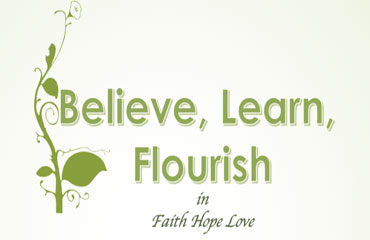 HOME SCHOOL AGREEMENT   Grewelthorpe C E Primary School ExpectationsOur school is a happy place because we always:Treat others as we would expect to be treatedAre polite and speak respectfully to everyone.Look after each other.Listen carefully and follow instructions straight away.Try to do our best.Show respect for the school and other people’s property.GREWELTHORPEC E PRIMARY SCHOOLHOME SCHOOL AGREEMENT   Grewelthorpe C E Primary School ExpectationsOur school is a happy place because we always:Treat others as we would expect to be treatedAre polite and speak respectfully to everyone.Look after each other.Listen carefully and follow instructions straight away.Try to do our best.Show respect for the school and other people’s property.GREWELTHORPEC E PRIMARY SCHOOLHOME SCHOOL AGREEMENT